УКРАЇНАБАЛТСЬКА МІСЬКА  РАДА  ОДЕСЬКОЇ  ОБЛАСТІВІДДІЛ ОСВІТИНавчально-виховний комплекс «Білинська загальноосвітня школа  І – ІІІ ступенів – дошкільний навчальний заклад» Балтської міської ради Одеської області___________________________________________________________________66161 Одеська обл., Балтський р-н, с. Білине, вул. Привокзальна 69, тел. 0486699 1-42E-mail: Belinoschool@bigmir.net    Код ЄДРПОУ 34010870НАКАЗвід 08.04.2019 р.                                                                                           №45Про затвердження графіку здачі ДПА в 2018-2019 н.р. 4,9,11 класахВідповідно до Порядку проведення державної підсумкової атестації, затвердженого наказом Міністерства освіти і науки України від 07.12.2018р. №1369, зареєстрованого в Міністерстві юстиції України від 02 січня 2019 р. за №8/32979, наказу Міністерства освіти і науки України від 25.01.2019 р. №59 «Про проведення в 2018/2019 навчальному році державної підсумкової атестації осіб, які здобувають загальну середню освіту»  з метою забезпечення організованого закінчення  поточного  навчального року та проведення державної підсумкової атестації,  на виконання наказу Балтського міського відділу освіти від 21.03.2019 року №49 «Про забезпечення організованого закінчення 2018/2019 навчального року та проведення ДПА»,НАКАЗУЮ:1.Затвердити графік здачі ДПА в 4,9 та 11 класах:ДПА учнів 11 класів  здійснюється у формі зовнішнього незалежного оцінювання (ЗНО)  з 21 травня по 13 червня 2019 року відповідно до наказів Міністерства освіти і науки України від 22.08.2018 р. № 931 «Деякі питання проведення в 2019 році зовнішнього незалежного оцінювання результатів навчання, здобутих на основі повної загальної середньої освіти», від 28.09.2018 №1036 «Про підготовку до проведення в 2019 році зовнішнього незалежного оцінювання результатів навчання, здобутих на основі повної загальної середньої освіти», від 21.01.2019 №59 «Про проведення в 2018/2019 навчальному році державної підсумкової атестації осіб, які здобувають загальну середню освіту». Місце проведення ДПА з кожного навчального предмету буде зазначено в особистому запрошені – перепустці кожного випускника; 2. Заступнику директора з НВР Калмацуй О.Б. довести до відома графік здачі ДПА до вчителів – предметників, учнів 4, 9, 11 класів, їхніх батьків До 20.04.2019 р.3. Заступнику директора з ВР Мудрицькій О.П., класним керівникам 4,9 та 11 класів провести роз’яснювальну роботу щодо змісту ДПА з кожного предмету та графіку й порядку проведення. До 20.04.2019 р. 4. Вчителям – предметникам (української мови та читання – 4 клас, української мови та літератури, математики, правознавства – 9 клас, української мови та літератури, історії України, математики, біології – 11 клас):4.1. На стенді висвітлити Положення про ДПА та зразок письмової відповіді учня з кожного обраного   предмету.4.2. Підготувати та затвердити на засіденні МО вчителів свого фаху завдання з ДПА та здати заступнику директора з НВР Калмацуй О.Б. (4,9 класи).До 05.04.2019 р.5.Контроль за виконанням даного наказу покласти на заступника директора з НВК Калмацуй О.Б. Директор НВК                   Л.Т.БондарЗ наказом ознайомленні: ДатаКласЧасПредмет14.05.201949:25Математика16.05.201949:25Українська моваДатаКласЧасПредмет03.06.201999:00Українська мова(диктант)06.06.201999:00Математика10.06.201999:00Правознавство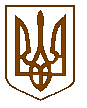 